                                                                      AMAL P MARTIN                                                                                amalmartin8555@gmail.com                                                                         8921769466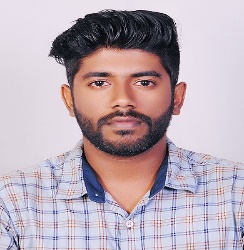 Career ObjectiveTo secure a promising, successful and challenging career in a reputed organization where my Knowledge and skill can be effectively applied, enabling me to explore myself fully and realize my full potential.Professional Qualifications, Certifications, and Memberships of Professional Bodies:InternshipPUSHPAGIRI  MEDICAL COLLEGE HOSPITAL, THIRUVALLADuration – 1 year , 08-06-2022 to 08-06-2023Areas of KnowledgeRespiratory care maneuvers including but not restricted to Controlled oxygen therapy.Humidification and administration of aerosols such as bronchodilators, mucoactive drugs, and steroids using small volume nebulizers, ultrasonic nebulizers and metered dose inhalers.Postural drainage, chest physiotherapy and clearance of pulmonary secretions.Instructions for breathing exercises.Performance and interpretation of pulmonary function tests including DLCO.Continuous cardiac and respiratory monitoring of critically ill patients in the ICU. Initiation, maintenance and weaning off ventilatory support in adults, older children and neonates.Initiation of noninvasive ventilation using well-fitting nasal and full-face masks.Monitored intra-hospital transport of patients.Obtaining arterial blood for analysis and interpretation.Assisting at clinical procedures such as endotracheal intubation, tracheostomy, etc.Care of patients on long-term artificial airways such as in the care of tracheostomised patients. Performing intubations with different types of artificial airways (LMA, endotracheal tube, hi-lo evac tube).Preoperative and postoperative care of surgical patients and in pulmonary rehabilitation. Connection and interpretation of Polysomnography.Attending emergency calls for cardiopulmonary resuscitation in adults, pediatrics and neonates.Part of neonatal resuscitation team in normal delivery and LSCS.Initiation, monitoring and weaning of newer Ventilatory techniques, APRV, HFOV, PRVC etc).Education HistoryPersonal DetailsName		             : Amal P MartinPermanent Address	: Purayidathil House                                            Pady[PO]                                          Ovungal [Via]                                          Thrissur                                          Kerala,Pin:680699     Date of Birth		: 02/09/1999Nationality		: IndianReligion		: Christian Languages		: English, Malayalam, Tamil, HindiReferences Dr. Mathew Ninan  Professor&HOD Department Of Pulmonary Medicine  Pushpagiri Institute Of Medical Science And Research Centre. Tiruvalla,pin-689101.Dr Mathew Pulicken  Professor&HOD   Department Of Critical Care Pushpagiri Institute Of Medical Science And Research Centre Tiruvalla,pin-689101.  Shahina.S  Respiratory Therapist  Pushpagiri Institute Of Medical Science And Research Centre  Tiruvalla,pin-689101.BSc. Respiratory therapy     mgr university, tamilnadu,2018-2023CourseCollege/SchoolUniversity/BoardYearBScShanmuga College of Allied Health Sciences, Salem ,Tamilnadu .MGR university2023HighersecondarySree Krishna Higher Secondary School, Anandhapuram.Kerala201810Govt.Higher Secondary School,Mupliyam Kerala 2015